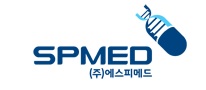 (의결권 대리행사 위임장)위   임   장수임인 	성        명 :주민등록번호 :주        소 :본인은 위 사람을 대리인으로 선임하여 2022년 03월 30일 개최하는 주식회사 에스피메드의 정기주주총회에 참석하여 아래의 찬부의 표시대로 의결권을 행사하는 권한을 위임합니다.제1호 의안 2021년 사업보고 및 2022 사업계획 보고의 건제2호 의안 제6기(2021.01.01. ~ 2021.12.31.) 재무제표 승인의 건제3호 의안 이사 3인, 감사1인에 대한 임기 만료에 따른 연임 승임의 건제4호 의안 이사와 감사의 보수 한도액 승인의 건※ 의안의 찬부 표시는 해당칸에 “O” 하여 주십시오2022년 03월 일주 주                         (인감날인)※ 첨부 : 인감증명서 1부주식회사 에스피메드 귀중찬 성반대비고제2호 의안제3호 의안제4호 의안